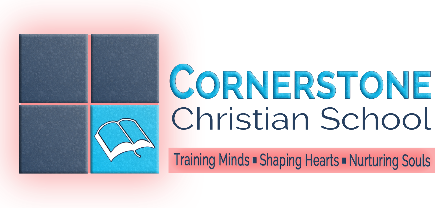 Enrollment InformationStudent’s Name _______________________________ Birthday ______________Gender ____   Applying for ________________________Aftercare needed (3:10 pm – 5:30 pm) Yes ____ No ____Last School Attended _________________________________________________Grade ______ School Phone Number ____________________________________ School’s Address ____________________________________________________Complete the following only if applying to transfer during school year.Reason for transfer: Family Relocation ____ Grades ____ Environment ____Safety ____ Christian Education ____ Other _______________________________Problems at present school ____ Explain __________________________________(CCS does not admit students during the year that have been suspended, expelled or have pending disciplinary matter.)Parent SurveyHow did you first learn about CCS? People ___ Saw School ___ Website ___ Facebook ___ Other _____________________After reading 1-6 below, CHECK THE TWO that influenced you the most to apply. 1) ___ Friend Recommendation2) ___ Desire for quality education3) ___ Desire for good environment 4) ___ Tour of school5) ___ Desire for Christian education6) ___ School’s reputationOther: _________________________________________In your own words, tell us what you want CCS to do for you and your child __________________________________________________________________________________________________________________________________________________________Family InformationFather __________________________________________ Does the child live with father? ____Address _______________________________________ City, State _______________________Employer & Address _____________________________________________________________Home # __________________ Cell # ____________________ Work # _____________________Email address __________________________________________________________________Mother ________________________________________ Does the child live with mother? ____Address _______________________________________ City, State _______________________Employer & Address _____________________________________________________________Home # __________________ Cell # ____________________ Work # _____________________Email address __________________________________________________________________Guardian ______________________________________ Does the child live with guardian? ____Address _______________________________________ City, State _______________________Employer & Address _____________________________________________________________Home # __________________ Cell # ____________________ Work # _____________________Email address __________________________________________________________________Emergency Treatment Release FormIn case of accident or serious illness, the school will attempt to contact a parent or guardian. If the school is unable to reach a parent or guardian, the school is hereby authorized to call the physician indicated below and to follow his instructions. If no physician is listed or if it is impossible to contact this physician, the school is authorized to make whatever arrangements seem necessary. List any allergies below: _____________________________________________________________________________Give any medical information that may be needed: ____________________________________Physician’s Name _______________________________ Phone _________________________Physician’s Address _____________________________________________________________List two contacts who assume temporary care of your child, if you cannot be reached. The contacts listed below are also authorized to pick up your child.Name __________________________________________ Phone ________________________Address ______________________________________________________________________Name __________________________________________ Phone ________________________Address ______________________________________________________________________AgreementIn submitting this application, I agree to the following. Please initial each number after reading it. I will provide the school with copies of my child’s immunization records and birth certificate within ten days of submitting this application or before the first day of school, whichever comes first. _____I understand the registration and book fees are non-refundable and that I must pay tuition for the months of attendance. ____I understand tuition payments are due the 1st of every month, starting in July and running through April. I am fully aware that I will be charged a $30 late fee if tuition is not paid by the 10th and a $40 late fee if not paid by the 15th of each month. ____I have read and understand the handbook. I have no questions about any of the school’s policies. ____SignaturesFather ________________________________________ Date ________Mother _______________________________________ Date ________Guardian _____________________________________  Date ________DO NOT WRITE BELOW THIS LINE – FOR OFFICE USE ONLY --------------------------------------------------------------------------------------------------------------Date Received: ________ Registration Fee Paid: _____ Records Requested:  _____Other: _____________________________________________________________Cornerstone Christian School Picture Policy:Parents, students or staff members who take photos on field trips or participate in any school activities of other student(s), student’ family or staff are NOT ALLOWED to share, post  or upload photos of any sort/kind on Facebook, websites, emails, text, or any other public access. CCS has the right to video record students at school and on field trips. CCS has cameras in all classrooms and hallways.I authorize Cornerstone Christian School to use various pictures from school events on their website, Facebook page, or as advertisement. They will use first and last names when necessary.Please check following:I have read and agree to Cornerstone Christian School Picture Policy.I DO NOT AGREE to allow Cornerstone Christian School use of my student/family/staff photo.Student Name _________________________________________________________________Parent Print, Sign & Date ________________________________________________________Staff Print, Sign & Date __________________________________________________________Director Sign & Date ______________________________________________________________________